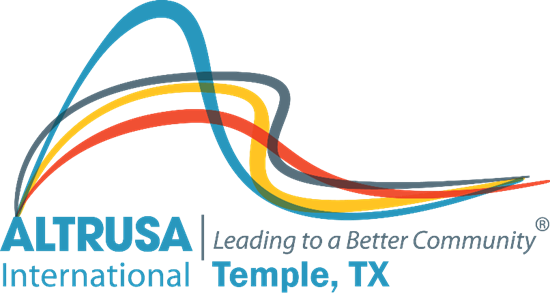 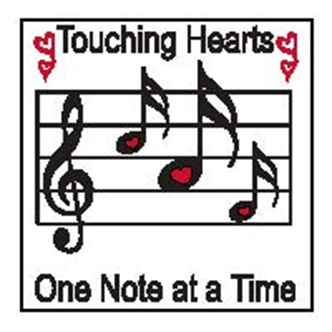 Altrusa Business MinutesAgendaOctober 12, 2021I. Call meeting to order at 12:05am followed by Altrusa grace and pledge of allegiance.  No guests presentII.   Accent delivered by Traci Squarcette- World Food DayIII.  Minutes reviewed and accepted as writtenIV.  Treasurer’s Report – Reconciled bank balances-Admin $6,515.36 Project $26,200.47 Scholarship $1,246.29V.  Correspondence report presentedVI.  Proposed projects – Brenda HillPassion Project – October – Central TX Youth Services Bureau.  Motion carried.VII.	Announcements –Change One Million Lives, One Book at a Time. Club challenge! Goal 10,000 books.  4 books per member per month.  Sarah Davidson will be the librarianCommittee announcementsRaffle is over $12,000 we will be sending out ticketsAstra-Making hygiene kits for make a difference day. Need drivers for scavenger hunt. Need sponsors for Turkey Trot. Reef fluffing for Veterans CemeteryMeeting adjourned at 1:01pmMinutes recorded by Jennifer Adams, Recording Secretary 2021-2022